СУМСЬКА МІСЬКА РАДАVIІІ СКЛИКАННЯ VI СЕСІЯРІШЕННЯВідповідно до статей 6, 15 Закону України «Про оренду державного та комунального майна» від 03.10.2019 № 157-ІХ, пункту 28 Порядку передачі в оренду державного та комунального майна, затвердженого постановою Кабінету Міністрів України від 03.06.2020 № 483 «Деякі питання оренди державного та комунального майна», враховуючи пропозиції постійної комісії з питань законності, взаємодії з правоохоронними органами, запобігання та протидії корупції, місцевого самоврядування, регламенту, депутатської діяльності та етики, з питань майна комунальної власності та приватизації Сумської міської ради (протокол від 09 квітня 2021 року № 6), керуючись статтею 25, частиною п’ятою статті 60 Закону України «Про місцеве самоврядування в Україні», Сумська міська радаВИРІШИЛА:1. Внести зміни в додаток до рішення Сумської міської ради                                                  від 23 вересня 2020 року № 7392-МР «Про затвердження Переліку другого типу об’єктів комунальної власності Сумської міської об’єднаної територіальної громади, що підлягають передачі в оренду без проведення аукціону», доповнивши його наступним пунктом:2. Організацію виконання цього рішення покласти на першого заступника міського голови Бондаренка М.Є.Сумський міський голова                                                                            О.М. ЛисенкоВиконавець: Клименко Ю.М.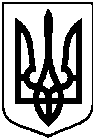 від 19 травня 2021 року № 1068-МРм. СумиПро внесення змін до рішення Сумської міської ради від 23 вересня 2020 року                 № 7392-МР «Про затвердження Переліку другого типу об’єктів комунальної власності Сумської міської об’єднаної територіальної громади, що підлягають передачі в оренду без проведення аукціону» (зі змінами) (щодо Покровської                   площі, буд. 6)21.м. Суми, 
Покровська площа, буд. 6нежитлові приміщеннярозміщення редакції видавництва «Університетська книга»9,0